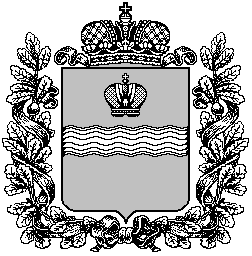 ТЕРРИТОРИАЛЬНАЯ ИЗБИРАТЕЛЬНАЯ КОМИССИЯ КИРОВСКОГО РАЙОНА КАЛУЖСКОЙ ОБЛАСТИРЕШЕНИЕ31 января 2024 года                                                                         № 330/62О назначении члена участковой избирательной комиссии избирательного участка № 1208 Кировского района с правом решающего голоса  вместо выбывшегоВ связи с досрочным прекращением полномочий члена участковой избирательной комиссии избирательного участка №1208 с правом решающего голоса (решение от 25.01.2024 г. № 317/60), в соответствии со статьями 22, 27, 29 Федерального закона «Об основных гарантиях избирательных прав и права на участие в референдуме граждан Российской Федерации», пунктом 28 Порядка  формирования резерва составов участковых комиссий и назначения нового члена участковой комиссии из резерва составов участковых комиссий, утвержденного постановлением Центральной избирательной комиссии Российской Федерации от 05.12.2012 № 152/1137-6, территориальная избирательная комиссия Кировского  района РЕШИЛА:1. Назначить членом участковой избирательной комиссии № 1208 с правом решающего голоса  Патран Елену Алексеевну,  предложенную  для назначения в состав комиссии местным отделением Всероссийской политической партии  «ЕДИНАЯ РОССИЯ» Кировского района.2. Направить настоящее решение в Избирательную комиссию Калужской области и участковую избирательную комиссию № 1208.Разместить настоящее решение на официальном портале органов власти Калужской области на странице территориальной избирательной комиссии Кировского района.  Председатель территориальнойизбирательной комиссии                                                          Д.А. СынчиковСекретарь территориальнойизбирательной комиссии                                                           И.Н. Титова